Croix Marat : n° 8 du planCroix de chemin ou croix des rogations Pour les rogations, le curé, suivi des paroissiens, traversaient le territoire en s’arrêtant aux croix pour bénir les champs et les troupeaux afin de garantir bonnes récoltes et réussite avec le bétail. Il était donc important de disposer des croix aux bords des chemins donnant sur les près et les cultures.Croix latine simple de section rectangulaire, la croix latine est le symbole de la chrétienté ;la vénération de la croix ne se rapporte pas à la crucifixion du Christ mais à sa résurrection : c’est un signe de victoire sur la mort.Soubassement ancien, composé d’une pyramide tronquée surmontée d’une partie octogonale sculptée mais très abiméelégende : une dame jeune et riche atteinte du sommeil léthargique est enterrée.  La nuit suivante ses commis la déterre pour lui voler ses bijoux. Seule une bague résiste, armés d’un couteau ils lui coupent le doigt, la douleur la réveille, elle s’écrie « prenez mes bijoux mais laissez-moi la vie » ses enfants auraient fait ériger une croix en guise de reconnaissance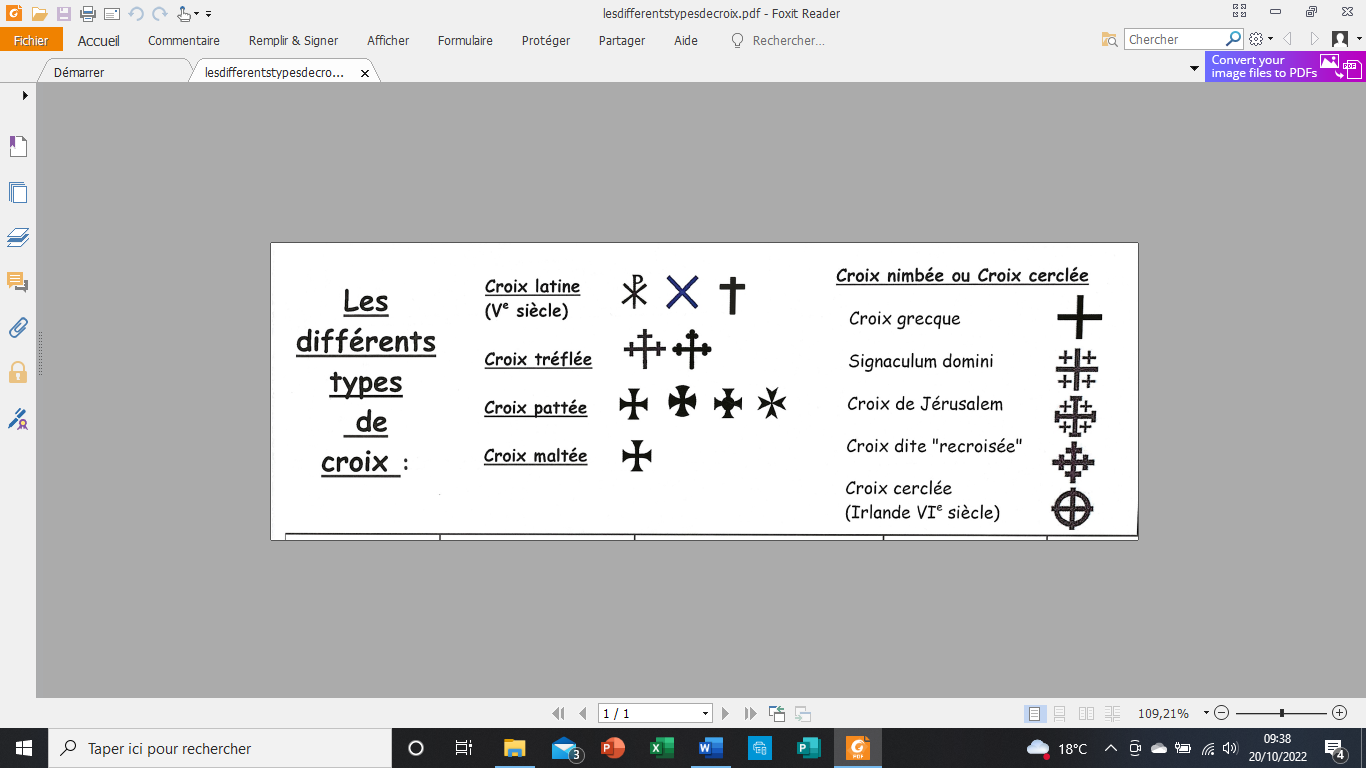 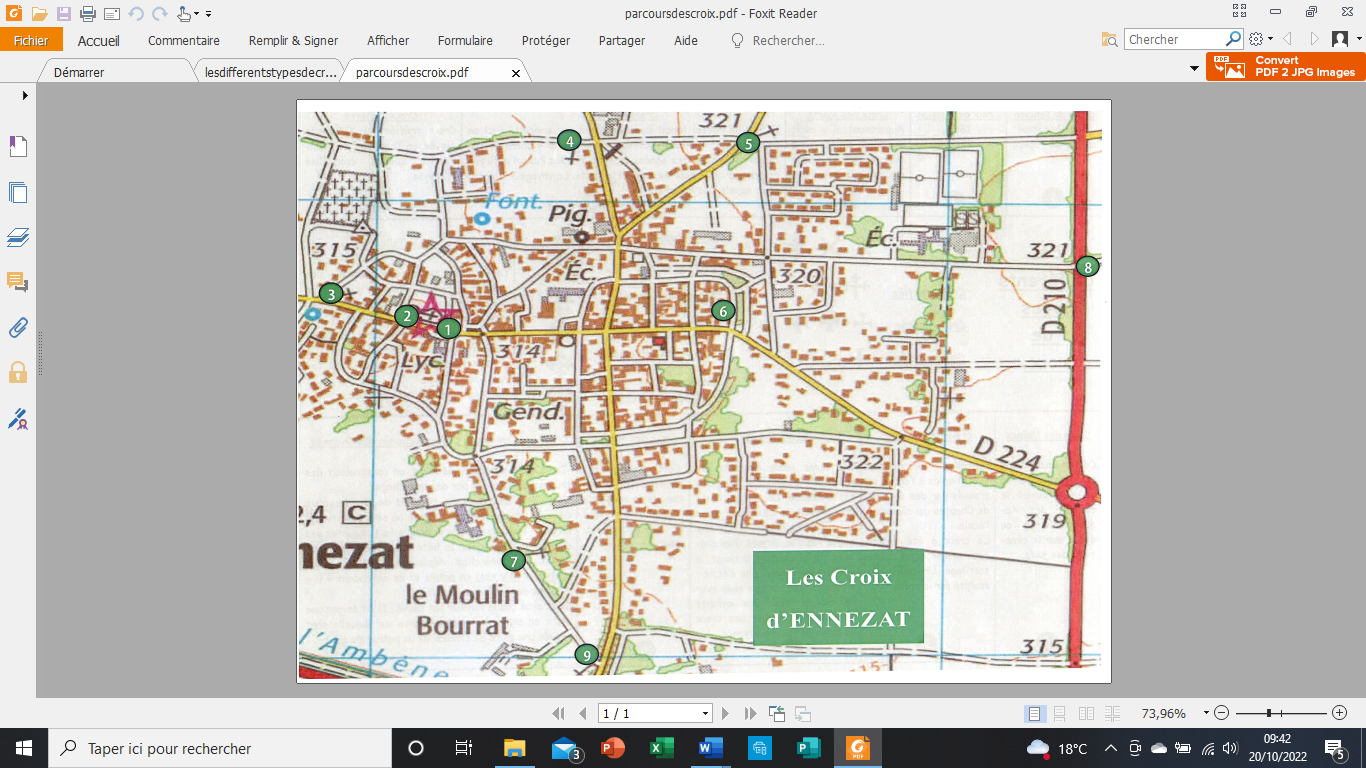 